муниципальное бюджетное общеобразовательное учреждениегорода Ростова-на-Дону  «Школа № 75 имени трижды Героя Советского Союза, маршала авиации Кожедуба И.Н.»АДАПТИРОВАННАЯ Общеобразовательная программа НАЧАЛЬНОГО ОБЩЕГО образованияОБУЧАЮЩИХСЯ С НАРУШЕНИЯМИ ОПОРНО-ДВИГАТЕЛЬНОГО АППАРАТА(Вариант 6.2.)2019 г.СОДЕРЖАНИЕОБЩИЕ ПОЛОЖЕНИЯАдаптированная общеобразовательная программа начального общего образования обучающихся с нарушением опорно-двигательного аппарата (вариант 6.2) - это образовательная программа, адаптированная для обучения этой категории обучающихся с учетом особенностей их психофизического развития, индивидуальных возможностей, обеспечивающая коррекцию нарушений развития и социальную адаптацию. Для обеспечения возможности освоения обучающимися адаптированной основной общеобразовательной программы (далее – АОП), может быть применена сетевая форма ее реализации с использованием ресурсов нескольких организаций, а также при необходимости с использованием ресурсов и иных организаций.Нормативно-правовую базу разработки АОП начального общего образования (далее - НОО) обучающихся с нарушениями опорно-двигательного аппарата (далее - НОДА) в муниципальном бюджетном общеобразовательном учреждении «Школа № 75» (далее - МБОУ «Школа № 75», школа) составляют:Федеральный закон Российской Федерации «Об образовании в Российской Федерации» N 273-ФЗ (с изменениями),Федеральный государственный образовательный стандарт начального общего образования обучающихся с ограниченными возможностями здоровья, утвержденный приказом Министерства образования и науки Российской Федерации 19 декабря 2014 г.№ 1598,Нормативно-методические документы Минобрнауки Российской Федерации и другие нормативно-правовые акты в области образования,Примерная адаптированная основная образовательная программа начального общего образования на основе ФГОС для детей НОДА, вариант 6.2.Устав МБОУ «Школа № 75».Принципы и подходы к формированию АООПВ основу разработки АОП НОО для обучающихся с НОДА заложены дифференцированный и деятельностный подходы.Дифференцированный подход к построению АОПдля обучающихся с НОДА предполагает учет их особых образовательных потребностей, которые проявляются в неоднородности возможностей освоения содержания образования.Применение дифференцированного подхода к созданию образовательных программ обеспечивает разнообразие содержания, предоставляя обучающимся с НОДА возможность реализовать индивидуальный потенциал развития.Деятельностный подход основывается на теоретических положениях отечественной психологической науки, раскрывающих основные закономерности и структуру образования с учетом специфики развития личности обучающегося с НОДА.Основным средством реализации деятельностного подхода в образовании является обучение как процесс организации познавательной и предметно-практической деятельности обучающихся, обеспечивающий овладение ими содержанием образования.В контексте разработки АОПобразования для обучающихся с НОДА реализация деятельностного подхода обеспечивает:придание результатам образования социально и личностно значимого характера;прочное усвоение обучающимися знаний и опыта разнообразной деятельности и поведения, возможность их самостоятельного продвижения в изучаемых предметных областях;существенное повышение мотивации и интереса к учению, приобретению нового опыта деятельности и поведения;обеспечение условий для общекультурного и личностного развития на основе формирования базовых учебных действий, которые обеспечивают не только успешное усвоениенекоторых элементов системы научных знаний, умений и навыков (академических результатов), но и прежде всего жизненной компетенции, составляющей основу социальной успешности.В основу АО образования обучающихся с НОДА положены следующие принципы:принципы государственной политики РФ в области образования (гуманистический характер образования, единство образовательного пространства на территории Российской Федерации, светский характер образования, общедоступность образования, адаптивность системы образования к уровням и особенностям развития и подготовки обучающихся и воспитанников и др.);принцип коррекционно-развивающей направленности образовательного процесса, обуславливающий развитие личности обучающегося и расширение его «зоны ближайшего развития» с учетом особых образовательных потребностей;онтогенетический принцип;принцип преемственности.ЦЕЛЕВОЙ РАЗДЕЛПояснительная запискаАдаптированная основная общеобразовательная программа (далее АОП) начального общего образования (далее НОО) для обучающихся с НОДА (вариант 6.2) МБОУ «Школа № 75»– это образовательная программа, адаптированная для обучения детей с нарушениями опорно- двигательного, учитывающая особенности их психофизического развития, индивидуальные возможности, обеспечивающая коррекцию нарушений развития и социальную адаптацию.Обучающаяся с нарушениями опорно-двигательного аппарата получает образование, сопоставимое по итоговым достижениям к моменту завершения школьного обучения с образованием здоровых сверстников, но в более пролонгированные календарные сроки, обучаясь по адаптированной основной образовательной программе (вариант 6.2).Сроки получения начального образования обучающимися с НОДА пролонгируются с учетом психофизиологических возможностей и индивидуальных особенностей развития детей данной категории, которые определяются Стандартом.Нормативный срок освоения адаптированной основной общеобразовательной программы начального общего образования для обучающихся с НОДА (вариант 6.2.) составляет 5 лет (1-4 классы). Указанные сроки обучения увеличены на один год за счёт дополнительного первого класса. Включает в себя ежегодно обновляемые с НОДА (вариант 6.2), календарный учебный график, план внеурочной деятельности, план коррекционно-развивающих занятий.Цель реализации АОП: обеспечение качественного образования обучающихся компоненты(приложения): учебный план АОП начального общего образования для детей с НОДА в соответствии с требованиями ФГОС НОО для детей с ограниченными возможностями здоровья, способствующее развитию их личности в соответствии с принятыми в семье и обществе духовно-нравственными и социокультурными ценностями.Задачи начального общего образования обучающихся с нарушениями опорно- двигательного аппарата на основе АОП(вариант 6.2): удовлетворение потребностей в получении обучающимися с НОДА качественного начального общего образования;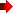  достижение планируемых результатов освоения АОП НОО обучающимися с учетом их особых образовательных потребностей, а также индивидуальных особенностей и возможностей; формирование общей культуры, обеспечивающей разностороннее развитие личности обучающихся с НОДА (нравственное, эстетическое, социально-личностное, интеллектуальное, физическое); обеспечение преемственности начального общего и основного общего образования; использование в образовательном процессе современных образовательных технологий деятельностного типа; выявление и развитие возможностей и способностей обучающихся с НОДА через организацию их общественно полезной деятельности, проведения спортивно– оздоровительной  работы,  организацию  художественного  творчества  и  др.  сиспользованием системы клубов, секций, студий и кружков (включая организационные формы на основе сетевого взаимодействия), проведении спортивных, творческих и др. соревнований; участие педагогических работников, обучающихся, их родителей (законных представителей) и общественности в проектировании и развитии внутришкольной социальной среды.Психолого-педагогическая характеристика обучающейся с НОДА (вариант 6.2)Настоящий стандарт учитывает типологию, основанную на оценке сформированности познавательных и социальных способностей у детей с нарушениями опорно-двигательного аппарата.Характеристика двигательного развития.Имеющиеся нарушения опорно – двигательного аппарата практически не влияют на двигательную активность. Сформирована произвольность и целенаправленность движений, мелкая моторика развита в достаточном объеме. Доступно формирование графомоторных навыков, действий, требующих точности и координированности движений (вырезывание ножницами, вышивка и пр.). Обучающиеся перемещаются и меняют положение тела самостоятельно. Могут сидеть на обычном стуле. Опорность ног полностью сформирована.Характеристика произносительной стороны речи.Речь является средством общения. Речевая активность высокая. Отмечаются нарушения звукопроизносительной		стороны	речи.	Формирование	речевой	функции	соотносимо	 с возрастной нормой. Уровень развития импрессивной речи значительно опережает уровень развития экспрессивной речи, а в ряде случаев даже приближается к нормативным показателям. Уровень	помощи:	Требуется	 незначительный	объем	помощи	направляющего	и контролирующего характера во всех областях деятельности. Уровень помощи снижается по мере взросления и социальной адаптированности обучающегося. Использование средств АСК не требуется.АОП НОО школы адресована обучающимся с НОДА (вариант 6.2), которые характеризуются уровнем развития несколько ниже возрастной нормы, отставание может проявляться в целом или локально в отдельных функциях (замедленный темп либо неравномерное становление познавательной деятельности).Задержка психического развития является одной из наиболее распространенных форм психической патологии детского возраста. В большинстве случаев задержка психического развития отличается стойкой, хотя и слабо выраженной тенденцией к компенсации и обратимому развитию, возможными только в условиях специального обучения и воспитания. ЗПР проявляется в нескольких основных клиникопсихологических формах: конституционального происхождения, соматогенного происхождения, психогенного происхождения и церебрально-органического генеза.Конституционального происхождения – состояние задержки определяется наследственностью семейной конституции. В своем замедленном темпе развития ребенок, как бы повторяет жизненный сценарий отца и матери. Для детей с конституциональной задержкой характерен благоприятный прогноз развития при условии целенаправленного педагогического воздействия (доступных ребенку занятий в игровой форме, положительном контакте с учителем). Такие дети компенсируются к 10-12 годам. Особое внимание необходимо уделить на развитие эмоционально-волевой сферы.Соматогенного происхождения – длительные хронические заболевания, стойкие астении (нервно-психическая слабость клеток головного мозга) приводят к ЗПР. Такие дети рождаются у здоровых родителей, а задержка развития – следствие перенесенных в раннем детстве заболеваний: хронические инфекции, аллергии и т.д. Эмоционально-волевая сфера отличается незрелостью при относительно сохраненном интеллекте. В состоянии работоспособности могут усваивать учебный материал. Испытывают трудности в адаптации к новой среде. Дети с соматогенной ЗПР нуждаются в систематической психолого- педагогической помощи.ЗПР психогенного происхождения. Дети этой группы имеют нормальное физическое развитие, функционально полноценные мозговые системы, соматически здоровы. Задержкапсихического развития психогенного происхождения связана с неблагоприятными условиями воспитания, вызывающими нарушение формирования личности ребенка.ЗПР церебрально-органического происхождения. Причиной нарушения темпа развития интеллекта и личности становятся грубые и стойкие локальные разрушения созревания мозговых структур (созревание коры головного мозга), токсикоз беременной, перенесенные вирусные заболевания во время беременности, грипп, гепатит, краснуха, алкоголизм, наркомания матери, недоношенность, инфекция, кислородное голодание. У детей этой группы отмечается явление церебральной астении, которое приводит к повышенной утомляемости, непереносимости дискомфорта, снижение работоспособности, слабая концентрация внимания, снижение памяти и, следствие этого, познавательная деятельность значительно снижена. Стойкое отставание в развитии интеллектуальной деятельности сочетаются у этой группы с незрелостью эмоционально-волевой сферы. Им необходима систематическая комплексная помощь медика, психолога, дефектолога.Таким образом, вследствие неоднородности состава детей с нарушениями опорно- двигательного аппарата диапазон различий в требуемом уровне и содержании их школьного образования предполагает их образовательную дифференциацию, которая может быть реализована на основе вариативности стандарта, заложенного в ФГОС.Особые образовательные потребности обучающихся с НОДА (вариант 6.2)Особые образовательные потребности у детей с НОДА и с ЗПР определяют специфическую логику построения учебного процесса, находят своё отражение в структуре и содержании образования.Можно выделить особые по своему характеру потребности, свойственные таким обучающимся:увеличение сроков освоения АОП НОО и предусмотрение первого дополнительного класса для обучающихся уровня начального общего образования;обязательность непрерывности коррекционно-развивающего процесса, реализуемого, как через содержание образовательных областей, так и в процессе индивидуальной работы;использование специальных методов, приёмов и средств обучения (в том числе специализированных компьютерных технологий), обеспечивающих реализацию «обходных путей» обучения;наглядно-действенный характер содержания образования и упрощение системы учебно- познавательных задач, решаемых в процессе образования;специальное обучение «переносу» сформированных знаний и умений в новые ситуации взаимодействия с действительностью;специальная помощь в развитии возможностей вербальной и невербальной коммуникации, коррекция произносительной стороны речи;создание безбарьерной среды (поручни, пандусы, специальные средства передвижения: инвалидные коляски, ходунки, трости и др.);максимальное расширение образовательного пространства – выход за пределы школы;использование компьютерных и технических средств коллективного и индивидуального пользования с включением специального оборудования;предоставление специальных технических средств для оптимизации процесса письма: увеличенные в размерах ручки, накладки к ним, утяжеленные ручки, специальные клавиатуры и т.д.Планируемые результаты освоения обучающимися с нарушениями опорно- двигательного аппарата АОП НООРезультаты освоения АОП НОО обучающимися с НОДА оцениваются как итоговые на момент завершения начального общего образования.Освоение АОП НОО, созданной на основе варианта 6.2. Стандарта, обеспечивает достижение обучающимися с НОДА трех видов результатов: личностных, метапредметных и предметных.Личностные результаты освоения АОП НОО включают индивидуально-личностные качества и социальные компетенции обучающегося, включающие:овладение жизненной компетенцией, обеспечивающей готовность к вхождению обучающегося в более сложную социальную среду, социально значимые ценностные установки обучающихся, социальные компетенции, личностные качества;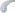 сформированность основ гражданской идентичности.Личностные результаты освоения АОП НОО отражают:развитие адекватных представлений о собственных возможностях и ограничениях, о насущно необходимом жизнеобеспечении;овладение социально бытовыми умениями, используемыми в повседневной жизни;овладение навыками коммуникации и принятыми ритуалами социального взаимодействия (т. е., самой формой поведения, его социальным рисунком), в том числе с использованием информационных технологий;способность к осмыслению и дифференциации картины мира, ее временнопространственной организации; способность к осмыслению социального окружения, своего места в нем, принятие соответствующих возрасту ценностей и социальных ролей;принятие и освоение социальной роли обучающегося, формирование и развитие социально значимых мотивов учебной деятельности;формирование эстетических потребностей, ценностей и чувств;развитие этических чувств, доброжелательности и эмоционально-нравственной отзывчивости, понимания и сопереживания чувствам других людей;развитие навыков сотрудничества со взрослыми и сверстниками в разных социальных ситуациях;формирование установки на безопасный, здоровый образ жизни, наличие мотивации к творческому труду, работе на результат, бережному отношению к материальным и духовным ценностям.Метапредметные результаты освоения АОП НОО включают освоенные обучающимися универсальные учебные действия (познавательные, регулятивные и коммуникативные), обеспечивающие овладение ключевыми компетенциями, составляющими основу умения учиться, и межпредметными знаниями, способность решать учебные и жизненные задачи и готовность к овладению в дальнейшем ООП основного общего образования, которые отражают:овладение способностью принимать и сохранять цели решения типовых учебных и практических задач, коллективного поиска средств их осуществления;освоение способов решения проблем репродуктивного и продуктивного характера и с элементами творчества;формирование умения планировать, контролировать и оценивать учебные действия в соответствии с поставленной задачей и условиями её реализации; определять наиболее эффективные способы достижения результата;формирование умения понимать причины успеха/неуспеха учебной деятельности и способности конструктивно действовать даже в ситуациях неуспеха;освоение начальных форм познавательной и личностной рефлексии;использование элементарных знаково-символических средств представления информации для создания моделей изучаемых объектов и процессов, схем решения учебных и практических задач;использование речевых средств и некоторых средств информационных и коммуникационных технологий (ИКТ) для решения коммуникативных и познавательных задач;формирование умений работать с учебной книгой для решения коммуникативных и познавательных задач в соответствии с возрастными и психологическими особенностями обучающихся;использование различных способов поиска (в справочных источниках и открытом учебном информационном пространстве сети Интернет), сбора, обработки, анализа, организации, передачи и интерпретации информации в соответствии с коммуникативными и познавательными задачами и технологиями учебного предмета; в том числе умение вводить текст с помощью клавиатуры, фиксировать (записывать) в цифровой форме измеряемые величины и анализировать изображения, звуки, готовить свое выступление и выступать с аудио, видео- и графическим сопровождением; соблюдать нормы информационной избирательности, этики и этикета;овладение навыками смыслового чтения текстов, доступных по содержанию и объему художественных текстов и научно-популярных статей в соответствии с целями и задачами; осознанно строить речевое высказывание в соответствии с задачами коммуникации и составлять тексты в устной и письменной формах;овладение логическими действиями сравнения, анализа, синтеза, обобщения, классификации по родовидовым признакам на наглядном материале, основе практической деятельности и доступном вербальном материале; установления аналогий и причинно- следственных связей, построения рассуждений, отнесения к известным понятиям на уровне, соответствующем индивидуальным возможностям;готовность слушать собеседника и вступать в диалог и поддерживать его; готовность признавать возможность существования различных точек зрения и права каждого иметь свою; излагать свое мнение и аргументировать свою точку зрения и оценку событий;умение договариваться о распределении функций и ролей в совместной деятельности; осуществлять взаимный контроль в совместной деятельности, адекватно оценивать собственное поведение и поведение окружающих;овладение начальными сведениями о сущности и особенностях объектов, процессов и явлений действительности (природных, социальных, культурных, технических и др.) в соответствии с содержанием конкретного учебного предмета;овладение некоторыми базовыми предметными и межпредметными понятиями, отражающими доступные существенные связи и отношения между объектами и процессами.Предметные результаты освоения АОП НОО с НОДА (вариант 6.2), включающие освоенные обучающимися знания и умения, специфичные для каждой образовательной области, готовность их применения.Литературное чтение.Предметные результаты:понимание литературы как явления национальной и мировой культуры, средства сохранения и передачи нравственных ценностей и традиций;осознание значимости чтения для личного развития; формирование представлений о Родине и её людях, окружающем мире, культуре, первоначальных этических представлений, понятий о добре и зле, дружбе, честности; формирование потребности в систематическом чтении;достижение необходимого для продолжения образования уровня читательской компетентности, общего речевого развития, т. е. овладение чтением вслух и про себя, элементарными приёмами анализа художественных, научно-познавательных и учебных текстов с использованием элементарных литературоведческих понятий;использование разных видов чтения (изучающее (смысловое), выборочное, поисковое); умение осознанно воспринимать и оценивать содержание и специфику различных текстов, участвовать в их обсуждении, давать и обосновывать нравственную оценку поступков героев;умение самостоятельно выбирать интересующую литературу, пользоваться справочными источниками для понимания и получения дополнительной информации, составляя самостоятельно краткую аннотацию;умение использовать простейшие виды анализа различных текстов: устанавливать причинно- следственные связи и определять главную мысль произведения, делить текст на части, озаглавливать их, составлять простой план, находить средства выразительности, пересказывать произведение;умение работать с разными видами текстов, находить характерные особенности научно- познавательных, учебных и художественных произведений. На практическом уровне овладеть некоторыми видами письменной речи (повествование - создание текста по аналогии, рассуждение — письменный ответ на вопрос, описание - характеристика героев). Умение написать отзыв на прочитанное произведение;развитие художественно-творческих способностей, умение создавать собственный текст на основе художественного произведения, репродукции картин художников, по иллюстрациям, на основе личного опыта.Личностные результаты:формирование чувства гордости за свою Родину, её историю, российский народ, становление гуманистических и демократических ценностных ориентации многонационального российского общества;формирование средствами литературных произведений целостного взгляда на мир в единстве и разнообразии природы, народов, культур и религий;воспитание художественно-эстетического вкуса, эстетических потребностей, ценностей и чувств на основе опыта слушания и заучивания наизусть произведений художественной литературы;развитие этических чувств, доброжелательности и эмоционально-нравственной отзывчивости, понимания и сопереживания чувствам других людей;формирование уважительного отношения к иному мнению, истории и культуре других народов, выработка умения терпимо относиться к людям иной национальной принадлежности;овладение начальными навыками адаптации к школе, к школьному коллективу;принятие и освоение социальной роли обучающегося, развитие мотивов учебной деятельности и формирование личностного смысла учения;развитие самостоятельности и личной ответственности за свои поступки на основе представлений о нравственных нормах общения;развитие навыков сотрудничества со взрослыми и сверстниками в разных социальных ситуациях, умения избегать конфликтов и находить выходы из спорных ситуаций, умения сравнивать поступки героев литературных произведений со своими собственными поступками, осмысливать поступки героев;наличие мотивации к творческому труду и бережному отношению к материальным и духовным ценностям, формирование установки на безопасный, здоровый образ жизни. Метапредметные результаты:овладение способностью принимать и сохранять цели и задачи учебной деятельности, поиска средств её осуществления;освоение способами решения проблем творческого и поискового характера;формирование умения планировать, контролировать и оценивать учебные действия в соответствии с поставленной задачей и условиями её реализации, определять наиболее эффективные способы достижения результата;формирование умения понимать причины успеха/неуспеха учебной деятельности и способности конструктивно действовать даже в ситуациях неуспеха;использование знаково-символических средств представления информации о книгах;активное использование речевых средств для решения коммуникативных и познавательных задач;использование различных способов поиска учебной информации в справочниках, словарях, энциклопедиях и интерпретации информации в соответствии с коммуникативными и познавательными задачами;овладение навыками смыслового чтения текстов в соответствии с целями и задачами, осознанного построения речевого высказывания в соответствии с задачами коммуникации и составления текстов в устной и письменной формах;овладение логическими действиями сравнения, анализа, синтеза, обобщения, классификации по родовидовым признакам, установления причинно-следственных связей, построения рассуждений;готовность слушать собеседника и вести диалог, признавать различные точки зрения и право каждого иметь и излагать своё мнение и аргументировать свою точку зрения и оценку событий;умение договариваться о распределении ролей в совместной деятельности, осуществлять взаимный контроль в совместной деятельности, общей цели и путей её достижения, осмысливать собственное поведение и поведение окружающих;готовность конструктивно разрешать конфликты посредством учёта интересов сторон и сотрудничества.Русский язык.Предметные результаты:Формирование первоначальных представлений о единстве и многообразии языкового и культурного пространства России, о языке как основе национального самосознания;Понимание обучающимися того, что язык представляет собой явление национальной культуры и основное средство человеческого общения и взаимопонимания, осознание значения русского языка как государственного языка Российской Федерации, языка межнационального общения;Первоначальное усвоение главных понятий курса русского языка (фонетических, лексических, грамматических), представляющих основные единицы языка и отражающих существенные связи, отношения и функции;Понимание слова как двусторонней единицы языка, как взаимосвязи значения и звучания слова. Практическое усвоение заместительной (знаковой) функции языка;Овладение первоначальными представлениями о нормах русского и родного литературного языка (орфоэпических, лексических, грамматических) и правилах речевого этикета. Умение ориентироваться в целях, задачах, средствах и условиях общения, выбирать адекватные языковые средства для успешного решения коммуникативных задач;Формирование позитивного отношения к правильной устной и письменной речи как показателям общей культуры и гражданской позиции человека;Овладение	учебными	действиями	с	языковыми	единицами	и	умение	использовать приобретенные знания для решения познавательных, практических и коммуникативных задач. Метапредметные результаты:Умение планировать, контролировать и оценивать учебные действия в соответствии с поставленной задачей и условиями ее реализации, определять наиболее эффективные способы достижения результата;Способность принимать и сохранять цели и задачи учебной деятельности, находить средства ее осуществления;Умение включаться в обсуждение проблем творческого и поискового характера, усваивать способы их решения;Умение понимать причины успеха/неуспеха учебной деятельности способность конструктивно действовать даже в ситуациях неуспеха;Освоение начальных форм самонаблюдения в процессе познавательной деятельности;Умение создавать и использовать знаково-символические модели для решения учебных и практических задач;Использование различных способов поиска (в справочных источниках и открытом учебном информационном пространстве Интернете), сбора, обработки, анализа, организации, передачи и интерпретации информации в соответствии с коммуникативными и познавательными задачами;Овладение навыками смыслового чтения текстов различных стилей и жанров в соответствии с целями и задачами. Осознанное выстраивание речевого высказывания в соответствии с задачами коммуникации, составление текстов в устной и письменной форме;Овладение следующими логическими действиями: сравнение; анализ; синтез; классификация и обобщение по родовидовым признакам; установление аналогий и причинно-следственных связей; построение рассуждений; отнесение к известным понятиям;Готовность слушать собеседника и вести диалог, признавать возможность существования различных точек зрения и права каждого иметь свою. Умение излагать свое мнение и аргументировать свою точку зрения и оценку событий. Умение активно использовать диалог и монолог как речевые средства для решения коммуникативных и познавательных задач;Определение общей цели совместной деятельности и путей ее достижения; умение договариваться о распределении функций и ролей, осуществлять взаимный контроль, адекватно оценивать собственное поведение;Готовность конструктивно разрешать конфликты с учетом интересов сторон и сотрудничества;Овладение базовыми межпредметными понятиями, отражающими существенные связи отношения между объектами или процессами.Личностные результаты.Формирование основ российской гражданской идентичности, чувства гордости за свою Родину, российский народ и историю России, осознание своей этнической и национальной принадлежности. Формирование ценностей многонационального российского общества, становление гуманистических и демократических ценностных ориентаций;Принятие и освоение социальной роли обучающегося, развитие мотивов учебной деятельности и формирование личностного смысла учения;Развитие самостоятельности и личной ответственности за свои поступки на основе представлений о нравственных нормах;Развитие этических чувств, доброжелательности и эмоционально-нравственной отзывчивости, понимания и сопереживания чувствам других людей. Понимание значимости позитивного стиля общения, основанного на миролюбии, терпении,сдержанности и доброжелательности;Формирование эстетических потребностей, ценностей и чувств;Развитие навыков сотрудничества со взрослыми и сверстниками в разных социальных ситуациях, умения не создавать конфликтов и находить выходы из спорных ситуаций. Математика.Предметные результаты:Овладение	основами	логического	и	алгоритмического	мышления,	пространственного воображения и математической речи;Умение применять полученные математические знания для решения учебно-познавательных и учебно-практических задач, а также использовать эти знания для описания и объяснения различных процессов и явлений окружающего мира, оценки их количественных и пространственных отношений;Овладение устными и письменными алгоритмами выполнения арифметических действий с целыми неотрицательными числами, умениями вычислять значения числовых выражений, решать текстовые задачи, измерять наиболее распространенные в практике величины, распознавать и изображать простейшие геометрические фигуры;Умение работать в информационном поле (таблицы, схемы, диаграммы, графики, последовательности, цепочки, совокупности); представлять, анализировать и интерпретировать данные.Метапредметные результаты:Владение основными методами познания окружающего мира (наблюдение, сравнение, анализ, синтез, обобщение, моделирование);Понимание и принятие учебной задачи, поиск и нахождение способов ее решения;Планирование, контроль и оценка учебных действий; определение наиболее эффективного способа достижения результата;Выполнение учебных действий в разных формах (практические работы, работа с моделями и др.);Создание моделей изучаемых объектов с использованием знаково-символических средств;Понимание причины неуспешной учебной деятельности и способность конструктивно действовать в условиях неуспеха;Адекватное оценивание результатов своей деятельности;Активное использование математической речи для решения разнообразных коммуникативных задач;Готовность слушать собеседника, вести диалог;Умение работать в информационной среде.Личностные результаты:Самостоятельность мышления; умение устанавливать, с какими учебными задачами ученик может самостоятельно успешно справиться;Готовность и способность к саморазвитию;Сформированность мотивации к обучению;Способность характеризовать и оценивать собственные математические знания и умения;Заинтересованность в расширении и углублении получаемых математических знаний;Готовность использовать получаемую математическую подготовку в учебной деятельности и при решении практических задач, возникающих в повседневной жизни;Способность преодолевать трудности, доводить начатую работу до ее завершения;Способность к самоорганизованности;Высказывать собственные суждения и давать им обоснование;Владение коммуникативными умениями с целью реализации возможностей успешного сотрудничества с учителем и учащимися класса (при групповой работе, работе в парах, в коллективном обсуждении математических проблем).Окружающий мир.Предметные результаты:Знать государственную символику и государственные праздники современной России; что такое Конституция; основные права ребенка;Замечать и объяснять, какие поступки людей противоречат человеческой совести, правилам поведения (морали и праву), правам человека и правам ребёнка. Предлагать, что ты сам можешь сделать для исправления видимых нарушений;Понимать особую роль России в мировой истории; проявлять чувство гордости за национальные свершения, открытия, победы;Иметь первоначальное представление об уникальности России как единого неделимого многонационального и многоконфессионального государства, об исторической роли многонационального народа России как народа-созидателя, хранителя российской государственности. Приводить примеры народов России;Знать исторические периоды: первобытное общество, Древний мир, Средние века, Новое время, Новейшее время;Знать, что изучает история, как историки узнают о прошлом, как ведется счет лет в истории; особенности исторической карты;Уметь соотносить год с веком, определять последовательность исторических событий;Приводить примеры патриотизма, доблести, благородства на материале отечественной истории;Знать важнейшие события и великих людей отечественной истории;Понимать суть исторических побед России, сыгравших решающую роль в мировой истории: борьба с монгольским нашествием и спасение Европы, борьба с нашествием Наполеона, заграничный поход русской армии и влияние этого события на судьбу Европы, Великая Отечественная война и решающий вклад нашей страны в разгром фашизма. Иметь представление о вкладе России в развитие мировой культуры и науки;Выявлять причинно-следственные связи между различными историческими событиями, явлениями социальной действительности (например, принятие Русью христианства и расцвет культуры, монгольское нашествие и потери в культуре и хозяйстве,Вторая мировая война и создание ООН);Проявлять уважительное отношение к России, родному краю, своей семье, истории, культуре, природе нашей страны, ее современной жизни;Объяснять, какие интересы объединяют тебя с твоими родственниками, друзьями, земляками, гражданами твоей страны, что объединяет всех людей на Земле в одно человечество;Осознавать целостность окружающего мира, освоение основ экологической грамотности, элементарных правил нравственного поведения в мире природы и людей, норм здоровьесберегающего поведения в природной и социальной среде;Владеть основами экологической грамотности. Выявлять экологические связи в окружающем мире, моделировать эти связи, применять знания о них при объяснении необходимости бережного отношения к природе – знать некоторые современные экологические проблемы;Уметь в учебных и реальных ситуациях в доступной форме давать оценку деятельности людей с точки зрения ее экологической допустимости; определять возможные причины отрицательных изменений в природе, необходимые меры охраны природы, варианты личного участия в сохранении природного окружения; предлагать простейшие прогнозы возможных последствий воздействия человека на природу;Приводить примеры животных Красной книги России и Международной Красной книги;Владеть доступными способами изучения природы и общества (наблюдение, запись, измерение, опыт, сравнение, классификация и др. с получением информации из семейных архивов, от окружающих людей, в открытом информационном пространстве);Иметь представление о Земле – планете Солнечной системы, причинах смены дня и ночи и времен года;Знать способы изображения Земли, ее поверхности: глобус, географическая карта;Иметь представление о природных зонах России, уметь устанавливать причины смены природных зон в нашей стране;Иметь представление об особенностях природы своего края: формы земной поверхности, полезные ископаемые, водоемы, природные сообщества;Распознавать природные объекты с помощью атласа-определителя; различать важнейшие полезные ископаемые своего края, растения и животных, характерных для леса, луга, пресного водоема, основные сельскохозяйственные растения, а также сельскохозяйственных животных своего края;Проводить наблюдения природных тел и явлений;Самостоятельно находить в учебнике и дополнительных источниках сведения по определенной теме природоведческого и обществоведческого характера, излагать их в виде сообщения, рассказа;Применять иллюстрацию учебника как источник знаний, раскрывать содержание иллюстрации;Владеть элементарными приемами чтения географической и исторической карты;Знать и соблюдать правила безопасности дорожного движения (в частности, касающейся пешеходов, пассажиров транспортных средств и велосипедистов);Уметь адекватно оценивать ситуацию на проезжей части, тротуаре с точки зрения пешехода и (или) велосипедиста; прогнозировать последствия своего поведения в качестве пешехода, пассажира транспортного средства и (или) велосипедиста в различных дорожных ситуациях для жизни и здоровья (своих и окружающих людей);Объяснять роль основных органов и систем органов в организме человека;Применять знания о своём организме в жизни (для составления режима дня, правил поведения и т. д.);Оценивать, что полезно для здоровья, а что вредно.Личностными результатами является формирование следующих умений:Оценивать жизненные ситуации (поступки людей) с точки зрения общепринятых норм и ценностей: учиться отделять поступки от самого человека;Объяснять с позиции общечеловеческих нравственных ценностей, почему конкретные простые поступки можно оценить как хорошие или как плохие;Самостоятельно определять и высказывать самые простые общие для всех людей правила поведения (основы общечеловеческих нравственных ценностей;В предложенных ситуациях, опираясь на общие для всех правила поведения, делать выбор, какой поступок совершить.Метапредметными	результатами	изучения	курса	является	формирование	следующих универсальных учебных действий (УУД):Регулятивные:Самостоятельно формулировать цели урока после предварительного обсуждения;Совместно с учителем обнаруживать и формулировать учебную проблему;Составлять план решения проблемы (задачи) совместно с учителем;Работая по плану, сверять свои действия с целью и при необходимости исправлять ошибки с помощью учителя. Средством формирования этих действий служит технология проблемного диалога на этапе изучения нового материала;В диалоге с учителем вырабатывать критерии оценки и определять степень успешности выполнения своей работы и работы всех, исходя из имеющихся критериев.Средством формирования этих действий служит технология оценивания образовательных достижений (учебных успехов).Познавательные:Ориентироваться в своей системе знаний: самостоятельно предполагать, какая информация нужна для решения учебной задачи в один шаг;Отбирать необходимые для решения учебной задачи источники информации среди предложенных учителем словарей, энциклопедий, справочников;Добывать новые знания: извлекать информацию, представленную в разных формах (текст, таблица, схема, иллюстрация и др.);Перерабатывать полученную информацию: сравнивать и группировать факты и явления; определять причины явлений, событий;Перерабатывать полученную информацию: делать выводы на основе обобщения знаний;Преобразовывать информацию из одной формы в другую: составлять простой план учебно- научного текста;Преобразовывать информацию из одной формы в другую: представлять информацию в виде текста, таблицы, схемы.Средством формирования этих действий служат учебный материал и задания учебника, нацеленные на 1-ю линию развития – умение объяснять мир.Коммуникативные:Доносить свою позицию до других: оформлять свои мысли в устной и письменной речи с учётом своих учебных и жизненных речевых ситуаций;Доносить свою позицию до других: высказывать свою точку зрения и пытаться её обосновать, приводя аргументы;Слушать других, пытаться принимать другую точку зрения, быть готовым изменить свою точку зрения;Средством формирования этих действий служит технология проблемного диалога (побуждающий и подводящий диалог);Читать вслух и про себя тексты учебников и при этом: вести «диалог с автором» (прогнозировать будущее чтение; ставить вопросы к тексту и искать ответы; проверять себя); отделять новое от известного; выделять главное; составлять план.Средством формирования этих действий служит технология продуктивного чтения;Договариваться с людьми: выполняя различные роли в группе, сотрудничать в совместном решении проблемы (задачи);Учиться уважительно относиться к позиции другого, пытаться договариваться.Система оценки достижения обучающимися с НОДА (вариант 6.2) планируемых результатов освоения АОП НОООценивать достижения обучающимся с НОДА (вариант 6.2) планируемых результатов необходимо при завершении каждого уровня образования, поскольку у них может быть индивидуальный темп освоения содержания образования и стандартизация планируемых результатов образования в более короткие промежутки времени объективно невозможна. Обучающиеся с НОДА имеют право на прохождение текущей, промежуточной и государственной итоговой аттестации освоения АОП НОО в иных формах.Оценка личностных результатовОценка личностных результатов ведется в таблице, которую заполняет учитель 2 раза в год (декабрь, май) и хранит в портфолио обучающегося.Объектом оценки личностных результатов являются сформированные у учащихся универсальные учебные действия, включаемые в три основных блока:самоопределение — сформированность внутренней позиции обучающегося — принятие и освоение новой социальной роли обучающегося; становление основ российской гражданской идентичности личности как чувства гордости за свою Родину, народ, историю и осознание своей этнической принадлежности; развитие самоуважения и способности адекватно оценивать себя и свои достижения, видеть сильные и слабые стороны своей личности;смыслоообразование — поиск и установление личностного смысла (т. е. «значения для себя») учения обучающимися на основе устойчивой системы учебно-познавательных и социальных мотивов; понимания границ того, «что я знаю», и того, «что я не знаю», «незнания» и стремления к преодолению этого разрыва;морально-этическая ориентация — знание основных моральных норм и ориентация на их выполнение на основе понимания их социальной необходимости; способность к моральной децентрации — учёту позиций, мотивов и интересов участников моральной дилеммы при её разрешении; развитие этических чувств — стыда, вины, совести как регуляторов морального поведения.Оценка метапредметных результатовОценка метапредметных результатов ведется в таблице, которую заполняет учитель 2 раза в год (декабрь, май) и хранит в портфолио обучающегося.Оценка метапредметных результатов предполагает оценку универсальных учебных действий учащихся (регулятивных, коммуникативных, познавательных), т. е. таких умственных действий обучающихся, которые направлены на анализ своей познавательной деятельности и управление ею. К ним относятся:способность обучающегося принимать и сохранять учебную цель и задачи; самостоятельно преобразовывать практическую задачу в познавательную; умение планировать собственную деятельность в соответствии с поставленной задачей и условиями её реализации и искать средства её осуществления; умение контролировать и оценивать свои действия, вносить коррективы в их выполнение на основе оценки и учёта характера ошибок, проявлять инициативу и самостоятельность в обучении;умение осуществлять информационный поиск, сбор и выделение существенной информации из различных информационных источников;умение использовать знаково-символические средства для создания моделей изучаемых объектов и процессов, схем решения учебно-познавательных и практических задач;способность к осуществлению логических операций сравнения, анализа, обобщения, классификации по родовидовым признакам, установлению аналогий, отнесению к известным понятиям;умение сотрудничать с педагогом и сверстниками при решении учебных проблем, принимать на себя ответственность за результаты своих действий.Достижение метапредметных результатов обеспечивается за счёт основных компонентов образовательного процесса— учебных предметов, представленных в обязательной части учебного плана.Основное содержание оценки метапредметных результатов на уровне начального общего образования строится вокруг умения учиться. Оценка метапредметных результатов проводится в ходе различных процедур: решение задач творческого и поискового характера; учебное проектирование; итоговые проверочные работы; комплексные работы на межпредметной основе; мониторинг сформированности основных учебных умений.Оценка предметных результатовДостижение предметных результатов обеспечивается за счет основных учебных предметов. Поэтому объектом оценки предметных результатов является способность обучающихся с НОДА (вариант 6.2) решать учебно-познавательные и учебно-практические задачи.Оценка достижения предметных результатов ведётся как в ходе текущего и промежуточного оценивания, так и в ходе выполнения итоговых проверочных работ.Результаты накопленной оценки, полученной в ходе текущего и промежуточного оценивания, фиксируются и учитываются при определении итоговой оценки.Основным инструментом итоговой оценки являются комплексные работы – система заданий различного уровня сложности по чтению, русскому языку, математике и окружающему миру.В учебном процессе оценка предметных результатов проводится с помощью диагностических работ (промежуточных и итоговых), направленных на определение уровня освоения темы обучающимися с НОДА (вариант 6.2). Проводится мониторинг результатов выполнения итоговых работ – по русскому языку, математике – и итоговой комплексной работы на межпредметной основе.Со второго класса второй четверти используется текущая оценка в виде отметок: «5», «4», «3»,«2» .Системная оценка личностных, метапредметных и предметных результатов реализуется в рамках накопительной системы – портфолио.Портфолио ученика:является современным педагогическим инструментом сопровождения развития и оценки достижений обучающихся с НОДА, ориентированным на обновление и совершенствование качества образования;позволяет учитывать возрастные особенности развития универсальных учебных действий обучающихся;предполагает активное вовлечение учащихся и их родителей в оценочную деятельность на основе проблемного анализа, рефлексии и оптимистического прогнозирования.В состав Портфолио включаются результаты, достигнутые обучающимся не только в ходе  учебной  деятельности,  но  и  в  иных  формах  активности: творческой,  социальной,коммуникативной, физкультурно-оздоровительной, трудовой деятельности, протекающей как в рамках повседневной школьной практики, так и за её пределами.Системная оценка личностных и предметных результатов обучающихся с НОДА (вариант 6.2) реализуется в рамках накопительной системы – Портфолио. В Портфолио обучающихся включаются следующие материалы по личностным и предметным результатам:Личностные результаты:Выборки детских работ. Обязательной составляющей Портфолио являются материалы на начало года, середина и года и конец учебного года.Материалы, характеризующие достижения обучающихся с НОДА (вариант 6.2) во внеучебной и досуговой деятельности (грамоты, дипломы, сертификаты участия, видеозаписи, фото и т.д.)Психолого-педагогическая характеристика Предметные результаты:1) Систематизированные материалы наблюдений (дневники наблюдений, карты фиксации динамики результатов, характеристики), которые ведут учителя и другие непосредственные участники образовательного процесса.По результатам оценки, которая формируется на основе материалов портфеля достижений, делаются выводы о:сформированности у обучающегося универсальных и предметных способов действий, а также опорной системы знаний, обеспечивающих ему возможность продолжения образования в основной школе;сформированности основ умения учиться, понимаемой как способности к самоорганизации с целью постановки и решения учебно-познавательных и учебнопрактических задач;индивидуальном прогрессе в основных сферах развития личности — мотивационно- смысловой, познавательной, эмоциональной, волевой и саморегуляции.СОДЕРЖАТЕЛЬНЫЙ РАЗДЕЛПрограмма формирования универсальных учебных действийПрограмма формирования универсальных учебных действий на уровне начального общего образования (далее — программа формирования УУД) конкретизирует требования ФГОС НОО обучающихся с ОВЗ к личностным и метапредметным результатам освоения АОП НОО, и служит основой разработки программ учебных предметов, курсов.Программа формирования универсальных учебных действий направлена на обеспечение деятельностного подхода и позволяет реализовывать развивающий потенциал образования обучающихся с НОДА и призвана способствовать развитию универсальных учебных действий, обеспечивающих обучающимся умение учиться.Программа формирования универсальных учебных действий для НОО обучающихся с НОДА (вариант 6.2.) обеспечивает:успешность (эффективность) обучения в любой предметной области;общность подходов к осуществлению любой деятельности обучающегося вне зависимости от ее предметного содержания;реализацию преемственности всех ступеней образования и этапов усвоения содержания образования;создание условий для готовности обучающегося с НОДА к дальнейшему образованию, реализации доступного уровня самостоятельности в обучении;целостность развития личности обучающегося.Основная цель реализации программы формирования универсальных учебных действий состоит в формировании обучающегося с НОДА как субъекта учебной деятельности.Задачами реализации программы являются: формирование мотивационного компонента учебной деятельности; овладение комплексом универсальных учебных действий, составляющих операционный компонент учебной деятельности; развитие умений принимать цель и готовый план деятельности; планировать знакомую деятельность, контролировать и оценивать ее результаты в опоре на организационную помощь педагога.Ценностные ориентиры начального общего образованияДанная программа предусматривает переход:от обучения, как преподнесения учителем обучающимся системы знаний, к активному решению проблем с целью выработки определенных решений;от освоения отдельных учебных предметов к межпредметному изучению сложных жизненных ситуаций;к сотрудничеству учителя и обучающихся в ходе овладения знаниями, к активному участию последних в выборе содержания и методов обучения.Требования к результатам освоения АОП НОО включают следующие целевые установки:формирование основ гражданской идентичности личности на базе: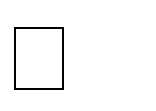 чувства сопричастности	и гордости за свою Родину, народ и историю,	осознания ответственности человека за благосостояние общества;восприятия мира как единого и целостного при разнообразии культур, национальностей, религий; уважения истории и культуры каждого народа;формирование психологических условий развития общения, сотрудничества на основе:доброжелательности, доверия и внимания к людям, готовности к сотрудничеству и дружбе, оказанию помощи тем, кто в ней нуждается;уважения к окружающим — умения слушать и слышать партнёра, признавать право каждого на собственное мнение и принимать решения с учётом позиций всех участников;формирование целостного, социально ориентированного взгляда на мир на основе общечеловеческих принципов нравственности и гуманизма:принятия и уважения ценностей семьи и школы, коллектива и общества и стремления следовать им;ориентации в нравственном содержании и смысле как собственных поступков, так и поступков окружающих людей, развития этических чувств (стыда, вины, совести) как регуляторов морального поведения;формирования эстетических чувств и чувства прекрасного через знакомство с национальной, отечественной и мировой художественной культурой;развитие умения учиться и формирование личностного смысла учения как первого шага к самообразованию и самовоспитанию, а именно:развитие познавательных интересов, инициативы и любознательности, мотивов познания и творчества;формирование умения учиться и способности к организации своей деятельности (планированию, контролю, оценке);развитие самостоятельности, инициативы и ответственности личности как условия её самоактуализации:формирование самоуважения и эмоционально-положительного отношения к себе, готовности открыто выражать и отстаивать свою позицию, критичности к своим поступкам и умения адекватно их оценивать;развитие готовности к самостоятельным поступкам и действиям, ответственности за их результаты;формирование целеустремлённости и настойчивости в достижении целей, готовности к преодолению трудностей и жизненного оптимизма;формирование умения противостоять действиям и влияниям, представляющим угрозу жизни, здоровью, безопасности личности и общества, в пределах своих возможностей, в частности проявлять избирательность к информации, уважать частную жизнь и результаты труда других людей.Реализация ценностных ориентиров общего образования в единстве процессе обучения, воспитания, познавательного и личностного развития обучающихся с НОДА (вариант 6.2.) на основе формирования общих учебных умений, обобщённых способов действий обеспечивает высокую эффективность решения жизненных задач и возможность саморазвития обучающихся.Понятие, функции, состав и характеристики универсальных учебных действий на уровне начального общего образованияПоследовательная реализация деятельностного подхода направлена на повышение эффективности образования, более прочное усвоение знаний учащимися, существенное повышение их мотивации и интереса к учебе.Под «универсальным учебным действием» мы понимаем умение учиться, т.е. способность учащихся к саморазвитию и самосовершенствованию путем сознательного и активного присвоения нового социального опыта.Функции универсальных учебных действий:обеспечение возможностей обучающегося самостоятельно осуществлять деятельность учения, ставить учебные цели, искать и использовать необходимые средства и способы их достижения, контролировать и оценивать процесс и результаты деятельности;создание условий для коррекции развития личности и её самореализации на основе готовности к непрерывному образованию; обеспечение успешного усвоения знаний, формирования умений, навыков и компетентностей в любой предметной области.Универсальный	характер	учебных	действий	проявляется		в	том,		что	они	носят надпредметный,	метапредметный		 характер;	обеспечивают		целостность	общекультурного, личностного		и		познавательного		развития			и	саморазвития		личности;		обеспечивают преемственность всех ступеней образовательного процесса; лежат в основе организации и регуляции	любой		деятельности		учащегося		независимо	от	её			специально-предметного содержания.Универсальные учебные действия обеспечивают этапы усвоения учебного содержания и формирования психологических способностей обучающегося.Виды универсальных учебных действийВ составе основных видов универсальных учебных действий, соответствующих ключевым целям общего образования, можно выделить четыре блока: личностный, регулятивный (включающий также действия саморегуляции), познавательный и коммуникативный.Личностные универсальные действия:У обучающихся с НОДА (вариант 6.2.) будут сформированы:ориентация на понимание причин успеха/неуспеха в учебной деятельности;способность к самооценке;чувство сопричастности	с жизнью своего народа и Родины, осознание	этнической принадлежности;представления об общих нравственных категориях (доброте, зле) у разных народов, моральных нормах, нравственных и безнравственных поступках;ориентация в нравственном содержании как собственных поступках, так и поступков других людей;регулирование поведения в соответствии с познанными моральными нормами и этническими требованиями;ориентация на здоровый образ жизни;понимание чувств других людей и способность сопереживание им, выражающееся в конкретных поступках;эстетическое чувство на основе знакомства с художественной культурой;познавательная мотивация учения.Регулятивные универсальные действия:Обучающиеся с НОДА (вариант 6.2.) научатся:удерживать цель учебной и внеучебной деятельности;учитывать ориентиры, данные учителем, при освоении нового учебного материала;использовать изученные правила, способы действий, свойства объектов при выполнении учебных заданий и в познавательной деятельности;самостоятельно планировать собственную учебную деятельность и действия, необходимые для решения учебных задач;осуществлять итоговый и пошаговый контроль результатов и с помощью способов контроля результатов;вносить необходимые коррективы в собственные действия по итогам самопроверки;сопоставлять результаты собственной деятельности с оценкой ее товарищами, учителем;адекватно воспринимать аргументированную критику ошибок и учитывать ее в работе над ошибками.Познавательные универсальные действия:Обучающиеся с НОДА (вариант 6.2.) научатся:осуществлять поиск необходимой информации для выполнения учебных заданий (в справочных материалах учебника, в детских энциклопедиях);ориентироваться в соответствующих возрасту словарях и справочниках;использовать знаково-символические средства, в том числе, схемы для решения учебных задач;дополнять готовые информационные объекты (таблицы, схемы, тесты);находить, характеризовать, анализировать, сравнивать, классифицировать понятия;осуществлять синтез как составление целого из частей;классифицировать, обобщать, систематизировать изученный материал по плану, по таблице;выделять существенную информацию из читаемых текстов;строить речевое высказывание с позицией передачи информации, доступной для понимания слушателем.Коммуникативные универсальные действия:Обучающиеся с НОДА (вариант 6.2.) научатся:владеть диалоговой формой речи;учитывать разные мнения и стремиться к координации различных позиций при работе в паре;договариваться и приходить к общему решению;формировать собственное мнение и позиции;задавать вопросы, уточняя непонятное в высказывании;способность установить контакт и адекватно использовать речевые средства для решения коммуникативных задач.Связь универсальных учебных действий с содержанием учебных предметовФормирование универсальных учебных действий, обеспечивающих решение задач общекультурного, ценностно-личностного, познавательного развития обучающихся с НОДА (вариант 6.2.), реализуется в рамках целостного образовательного процесса в ходе изучения системы учебных предметов и дисциплин, в метапредметной деятельности, организации форм учебного сотрудничества и решения важных задач жизнедеятельности обучающихся.На уровне НОО имеет особое значение обеспечение при организации учебного процесса сбалансированного развития у обучающихся логического, наглядно-образного и знаково- символического мышления. Существенную роль в этом  играют такие учебные предметы, как«Литературное чтение», «Технология», «Изобразительное искусство», «Музыка».Каждый учебный предмет в зависимости от предметного содержания и способов организации учебной деятельности обучающихся раскрывает определённые возможности для формирования универсальных учебных действий.Русский языкВажную роль в обучении русскому языку играет целенаправленная работа по формированию у младших школьников универсальных учебных действий (УУД), которые способствуют развитию учебно-познавательных мотивов, учебной самостоятельности, умений эффективно работать с учебной книгой.В программе и учебниках представлены специальные вводные мини-разделы с целью мотивации как к изучению курса русского языка в целом, так и к изучению отдельных разделов и тем, даны упражнения ситуативного характера, активизирующие творческое отношение учеников к осознанию той или иной закономерности родного языка.Система упражнений для уроков составлена в деятельностном ключе и стимулирует учащихся к формированию как регулятивных действий (целеполагания, планирования, ориентировки, прогнозирования, контроля, коррекции, оценки), так и общеучебных действий (текстов, схем, таблиц, моделей и т.п., выбор рациональных способов решения языковых задач, использование разных способов поиска информации в лингвистических словарях и справочниках, структурирование материала в таблицы, плакаты и пр.).Таким образом, курс имеет познавательно-коммуникативную направленность, что предполагает привнесение коммуникативной мотивации в рассмотрение различных разделов и тем курса, пристальное внимание к значению всех языковых единиц, к их функции в речи.В познавательно-коммуникативной направленности курса явственно проступает воспитательная сила предмета: дети учатся культуре речевого поведения, общения, обращения с родным языком как действующим средством, как живым средоточием духовного богатства народа, создающего язык.Литературное чтениеТребования к результатам изучения учебного предмета «Литературное чтение» включают формирование всех видов универсальных учебных действий личностных, коммуникативных, познавательных и регулятивных (с приоритетом развития ценностносмысловой сферы и коммуникации).Содержание и построение этого курса определяются возрастными особенностями младших школьников с ЗПР, уровнем развития их эмоционально-чувственной сферы, их личным жизненным опытом, необходимостью создать условия для формирования у них навыка чтения и умения «погружаться» в мир художественного произведения. «Литературное чтение»— осмысленная, творческая духовная деятельность, обеспечивает освоение идейно- нравственного содержания художественной литературы, развитие эстетического восприятия. Важнейшей функцией восприятия художественной литературы является трансляция духовно- нравственного опыта общества через коммуникацию системы социальных личностных смыслов, раскрывающих нравственное значение поступков героев литературных произведений. На уровне НОО важным средством организации понимания авторской позиции, отношения автора к героям произведения и отображаемой действительности является выразительное чтение.Учебный предмет «Литературное чтение» обеспечивает формирование следующих УУД:формирование навыка чтения вслух и про себя, интереса и потребности чтения;формирование читательского кругозора и приобретение опыта самостоятельной читательской деятельности, умения пользоваться справочным аппаратом учебника, словарями, справочниками, энциклопедиями;развитие устной и письменной речи, умения участвовать в диалоге, строить монологические высказывания, поставлять и описывать различные объекты и процессы;формирование коммуникативной инициативы, готовности к сотрудничеству;формирование эстетического чувства, художественного вкуса, умения анализировать средства выразительности, находить сходство и различие разных жанров, сравнивать искусство с другими видами искусства;развитие воображения, творческих способностей:формирование нравственного сознания и чувства, способности оценивать свои мысли, переживания, знания и поступки;обогащение представлений об окружающем мире.Иностранный языкСодержание обучения иностранному языку ориентировано на развитие мотивации учеников к изучению иностранного языка и на формирование умений во всех видах иноязычной речевой деятельности, развития общих учебных умений и навыков, получение учащимися опыта учебной, познавательной, коммуникативной, практической и творческой деятельности.Изучение «иностранного языка» способствует:формированию умения общаться на иностранном языке с учетом речевых возможностей и потребностей младших школьников; элементарных коммуникативных умений в говорении, аудировании, чтении и письме;развитию личности речевых способностей, внимания, памяти и воображения младшего школьника; мотивации к дальнейшему овладению иностранным языком;обеспечению коммуникативно-психологической адаптации младших школьников к новому языковому миру для преодоления в дальнейшем психологического барьера в использовании иностранного языка как средства общения;освоению элементарных лингвистических представлений, доступных младшим школьникам и необходимых для овладения устной и письменной речью на иностранном языке;приобщение детей к новому социальному опыту с использованием иностранного языка, знакомство младших школьников с миром зарубежных сверстников, с зарубежным детским фольклором и доступными образцами художественной литературы; воспитание дружелюбного отношения к представителям других стран;формирование	речевых,	интеллектуальных	и	познавательных	способностей	младших школьников, а также их общеучебных умений.МатематикаНа уровне НОО этот учебный предмет «Математика» является основой развития у обучающихся познавательных универсальных действий, в первую очередь логических и алгоритмических.Учащиеся учатся:сотрудничать при выполнении заданий в паре и в группе (проектная деятельность);контролировать свою и чужую деятельность, осуществлять пошаговый и итоговый контроль, используя разнообразные приёмы;моделировать условия задач, планировать собственную вычислительную деятельность, решение задачи, участие в проектной деятельности;выявлять зависимости между величинами, устанавливать аналогии и использовать наблюдения при вычислениях и решении текстовых задач;ориентироваться в житейских ситуациях, связанных с покупками, измерением величин, планированием маршрута оцениванием временных и денежных затрат.Окружающий мирЭтот предмет выполняет интегрирующую функцию и обеспечивает формирование у обучающихся целостной научной картины природного и социокультурного мира, отношений человека с природой, обществом, другими людьми, государством, осознания своего места в обществе, создавая основу становления мировоззрения, жизненного самоопределения и формирования российской гражданственности.В сфере личностных универсальных действий изучение предмета «Окружающий мир» обеспечивает формирование когнитивного, эмоционально-ценностного и деятельностного компонентов гражданской российской идентичности:умения различать государственную символику Российской Федерации и своего региона, описывать достопримечательности столицы и родного края, находить на карте Российскую Федерацию, Москву — столицу России, свой регион и его столицу;формирование основ исторической памяти — умения различать в историческом времени прошлое, настоящее, будущее, ориентации в основных исторических событиях своего народа и России и ощущения чувства гордости за славу и достижения своего народа и России, фиксировать в информационной среде элементы истории семьи, своего региона;формирование основ экологического сознания, грамотности и культуры учащихся, освоение элементарных норм адекватного природосообразного поведения;развитие морально-этического сознания — норм и правил взаимоотношений человека с другими людьми, социальными группами и сообществами.В сфере личностных универсальных учебных действий изучение предмета способствует принятию обучающимися правил здорового образа жизни, пониманию необходимости здорового образа жизни в интересах укрепления физического, психического и психологического здоровья.Изучение предмета «Окружающий мир» способствует формированию общепознавательных универсальных учебных действий:овладению начальными формами исследовательской деятельности, включая умения поиска и работы с информацией;формированию действий замещения и моделирования (использования готовых моделей для объяснения явлений или выявления свойств объектов и создания моделей);формированию логических действий сравнения, подведения под понятия, аналогии, классификации объектов живой и неживой природы на основе внешних признаков или известных характерных свойств; установления причинно-следственных связей в окружающем мире, в том числе на многообразном материале природы и культуры родного края.МузыкаЭтот предмет обеспечивает формирование личностных, коммуникативных, познавательных действий. На основе освоения обучающимися мира музыкального искусства в сфере личностных действий будут сформированы эстетические и ценностно-смысловые ориентации учащихся, создающие основу для формирования позитивной самооценки, самоуважения, жизненного оптимизма, потребности в творческом самовыражении. Приобщениек достижениям национальной, российской и мировой музыкальной культуры и традициям, многообразию музыкального фольклора России, образцам народной и профессиональной музыки обеспечит формирование российской гражданской идентичности и толерантности как основы жизни в поликультурном обществе.Будут сформированы коммуникативные универсальные учебные действия на основе развития эмпатии и умения выявлять выраженные в музыке настроения и чувства и передавать свои чувства и эмоции на основе творческого самовыражения.Изобразительное искусствоРазвивающий потенциал этого предмета связан с формированием личностных, познавательных, регулятивных действий. Моделирующий характер изобразительной деятельности создаёт условия для формирования общеучебных действий, замещения и моделирования в продуктивной деятельности учащихся явлений и объектов природного и социокультурного мира. Такое моделирование является основой развития познания ребёнком мира и способствует формированию логических операций сравнения, установления тождества и различий, аналогий, причинно-следственных связей и отношений. При создании продукта изобразительной деятельности особые требования предъявляются к регулятивным действиям — целеполаганию как формированию замысла, планированию и организации действий в соответствии с целью, умению контролировать соответствие выполняемых действий способу, внесению корректив.В сфере личностных действий приобщение к мировой и отечественной культуре и освоение сокровищницы изобразительного искусства, народных, национальных традиций, искусства других народов обеспечивают формирование гражданской идентичности личности, толерантности, эстетических ценностей и вкусов, , способствуют развитию позитивной самооценки и самоуважения учащихся.ТехнологияСпецифика этого предмета и его значимость для формирования УУД обусловлена:ключевой ролью предметно-преобразовательной деятельности как основы формирования системы универсальных учебных действий;значением УУД моделирования и планирования, которые являются непосредственным предметом усвоения в ходе выполнения различных заданий по курсу (так, в ходе решения задач на конструирование обучающиеся учатся использовать схемы, карты и модели, задающие полную ориентировочную основу выполнения предложенных заданий и позволяющие выделять необходимую систему ориентиров);широким использованием форм группового сотрудничества и проектных форм работы для реализации учебных целей курса;формирование первоначальных элементов ИКТ-компетентности учащихся.Изучение курса «Технологии» способствует:формирование картины мира материальной и духовной культуры как продукта творческой предметно-преобразующей деятельности человека;развитие знаково-символического и пространственного мышления, творческого и репродуктивного воображения на основе развития способности учащегося к моделированию и отображению объекта и процесса его преобразования в форме моделей (рисунков, планов, схем, чертежей);развитие регулятивных действий, включая целеполагание; планирование (умение составлять план действий и применять его для решения задач); прогнозирование (видение будущего результата при различных условиях выполнения действия), контроль, коррекцию и оценку;формирование внутреннего плана на основе поэтапной отработки предметно- преобразовательных действий;развитие коммуникативной компетентности обучающихся на основе организации совместно- продуктивной деятельности;развитие эстетических представлений и критериев на основе изобразительной и художественной конструктивной деятельности;формирование мотивации успеха и достижений обучающихся, творческой самореализации;ознакомление обучающихся с миром профессий и их социальным значением, историей их возникновения и развития как первой ступенью формирования готовности к предварительному профессиональному самоопределению;развитие трудолюбия, самостоятельности, ответственного отношения к делу, инициативы, потребности помогать другим;фомирование ИКТ-компетентности обучающихся, включая ознакомление с правилами жизни людей в мире информации: избирательность в потреблении информации, уважение к личной информации другого человека, к процессу познания учения, к состоянию неполного знания и другим аспектам.Физическая культураЭтот предмет обеспечивает формирование личностных универсальных действий:основ общекультурной и российской гражданской идентичности как чувства гордости за достижения в мировом и отечественном спорте;освоение моральных норм помощи тем, кто в ней нуждается, готовности принять на себя ответственность;развитие мотивации достижения и готовности к преодолению трудностей на основе конструктивных стратегий совладания и умения мобилизовать свои личностные и физические ресурсы, стрессоустойчивости;освоение правил здорового и безопасного образа жизни.«Физическая культура» как учебный предмет способствует:в области регулятивных действий развитию умений планировать, регулировать, контролировать и оценивать свои действия;в области коммуникативных действий развитию взаимодействия, ориентации на партнёра, сотрудничеству и кооперации (в командных видах спорта — формированию умений планировать общую цель и пути её достижения; договариваться в отношении целей и способов действия, распределения функций и ролей в совместной деятельности; конструктивно разрешать конфликты; осуществлять взаимный контроль; адекватно оценивать собственное поведение и поведение партнёра и вносить необходимые коррективы в интересах достижения общего результата).Сформированность универсальных учебных действий у обучающихся с НОДА(вариант 6.2.) на уровне НОО должна быть определена на этапе завершения обучения в начальной школе.Информационно-коммуникационные технологии – инструментарий УУД.Подпрограмма формирования ИКТ- компетентности учащихся.Ориентировка в информационных и коммуникативных технологиях (ИКТ) и формирование способности их грамотно применять (ИКТ-компетентность) являются важным элементом формирования универсальных учебных действий обучающихся с НОДА (вариант 6.2.) на уровне НОО, обеспечивающим его результативность.Обучающиеся в силу своих особенностей, как правило, испытывают сложности в организации свободного общения, затруднения в развитии речемыслительной и познавательной деятельности, в осуществлении процесса социализации. Поэтому развитие информационно– коммуникационной компетентности у детей с НОДА является одной из актуальных проблем образования.Использование цифровых инструментов и ИКТ значительно повышает возможности коррекции психического и речевого развития обучающихся, так как обеспечивает подачу учебного материала в более индивидуализированной и нетрадиционной форме, что способствует не только усвоению знаний и развитию каких–либо качеств обучающихся, но ещё и развитию внимания, зрительно-моторной координации, познавательной активности. Происходит и развитие произвольной регуляции деятельности обучающихся: умений подчинить свою деятельность заданным правилам и требованиям, умений сдерживать свои эмоциональные порывы, планировать свои действия и предвидеть результаты своих поступков.Очень важно, что успешное использование ИКТ, получение с их помощью более продуктивных результатов способствует повышению самооценки детей в интеллектуальной деятельности, их уверенности в способности решать сложные задачи самостоятельно. Увлекательные задания с яркими изображениями и звуковым сопровождением помогут расширить кругозор, увеличить словарный запас, развить логическое мышление, зрительную и слуховую память, сообразительность.Решение учебных задач с помощью цифровых инструментов и ИКТ встраивается в систему работы в соответствии с индивидуальными возможностями детей. Оптимальной будеткомбинация традиционных средств цифровых инструментов, современной цифровой коммуникационной среды, отвечающей индивидуальным образовательным потребностям обучающихся с НОДА (вариант 6.2.).Одновременно возможно применение ИКТ при оценке сформированности у обучающихся универсальных учебных действий.Основное внимание в начальной школе целесообразно уделять формированию так называемой учебной ИКТ - компетентности, под которой понимается способность решать учебные задачи с использованием общедоступных в начальной школе инструментов ИКТ и источников информации в соответствии с потребностями и возможностями обучающихся.Формирование ИКТ - компетентности должно происходить не только в программах отдельных учебных предметов, но и в рамках программы по формированию УУД, с которыми учебная ИКТ-компетентность сущностно связана.При освоении личностных действий у обучающихся ведется формирование:избирательности восприятия той или иной информации;уважения информации о частной жизни.При освоении регулятивных универсальных учебных действий обеспечивается:оценка результатов действий, выполняемых в информационной среде;использование информации (результатов действия), размещенной в цифровой информационной среде, с целью оценки выполненного действия самим обучающимся, его товарищами и учителями.При освоении познавательных универсальных учебных действий ИКТ играют ключевую роль в таких общеучебных универсальных действиях, как:поиск информации;фиксация (запись) информации об окружающем мире и образовательном процессе, в том числе– с помощью аудио- и видео- записи, цифрового измерения, оцифровки (работ обучающихся и др.) с целью дальнейшего использования записанного (его анализа, цитирования);структурирование знаний, их организация и представление в виде диаграмм, карт, линий времени и генеалогических деревьев;создание сообщений, включающих текст, набираемый на клавиатуре;подготовка выступления с аудио-визуальной поддержкой;Формирование ИКТ-компетентности обучающихся происходит в рамках деятельностного подхода, в процессе изучения всех без исключения предметов учебного плана.Программы учебных предметов, курсов коррекционно-развивающей областиПрограммы отдельных учебных предметов, коррекционных курсов разработаны на основе:требований к личностным и предметным результатам (возможным результатам) освоения АОП;программы формирования базовых учебных действий. Программы учебных предметов, коррекционных курсов содержат:пояснительную записку, в которой конкретизированы общие цели образования с учетом специфики учебного предмета, коррекционного курса;личностные и предметные результаты освоения учебного предмета, коррекционного курса;содержание учебного предмета, коррекционного курса;тематическое планирование с определением основных видов учебной деятельности обучающихся;Программы коррекционных курсов обеспечивает:выявление особых образовательных потребностей обучающихся с НОДА, обусловленных недостатками в их физическом и (или) психическом развитии;осуществление индивидуально ориентированной психолого-медико-педагогической помощи обучающимся с НОДА с учетом их особенностей психофизического развития и индивидуальных возможностей (в соответствии с рекомендациями психолого- медикопедагогической комиссии);возможность освоения обучающимися с НОДА АОП НОО и их интеграции в школе. Программа коррекционной работы содержит:перечень, содержание и план реализации коррекционных занятий, обеспечивающих удовлетворение особых образовательных потребностей обучающихся с НОДА и освоение ими АОП НОО;систему комплексного психолого-медико-педагогического сопровождения обучающихся с НОДА в условиях образовательного процесса, включающего психолого-медико- педагогическое обследование обучающихся с целью выявления их особых образовательных потребностей, мониторинг динамики развития обучающихся, их успешности в освоении АОП НОО;механизм взаимодействия в разработке и реализации коррекционных мероприятий учителей, специалистов в области коррекционной педагогики, медицинских работников школы и других организаций, специализирующихся в области семьи и других институтов;планируемые результаты коррекционной работы.Коррекционное образование предполагает исправление вторичных недостатков восприятия, памяти, внимания, личности и т.п., обусловленных недостаточным сенсорным опытом, сужением круга воспринимаемого и круга общения. Функции, не подлежащие исправлению, могут быть компенсированы.Коррекционное воздействие и стимуляция процессов компенсации осуществляются в течение всего времени образования ребенка. Важно подобрать такое оптимальное сочетание коррекции и компенсации, при котором максимально раскрывается потенциал развития разных сторон психической деятельности обучающегося. Развитие моторных навыков имеет важнейшее значение в абилитации обучающихся с НОДА, но, уделяя большое значение их развитию, нужно учитывать необходимость реализации интеллектуального и креативного потенциала. В связи с этим в начальной школе у ребенка не только формируют традиционные графические навыки, но и учат использовать компьютер для выполнения письменных работ.Большое значение в образовательном процессе имеет личность ребенка, его эмоциональное состояние, отношение к себе и окружающим. Дети с выраженными двигательными расстройствами нуждаются в психологической поддержке и коррекции.Комплексная абилитация детей предусматривает медицинское воздействие, коррекцию физических недостатков с помощью массажа и АФК, специальную коррекционно- педагогическую работу по коррекции психического развития, логопедическую работу, психологическую коррекцию.Логопедическая работа направлена на развитие коммуникативных навыков, включающих устную речь ребенка, развитие коммуникативных навыков с использованием заместителей устной речи, развитие лингвистической системы обучающихся с НОДА, развитие произносительных способностей. Развитие лингвистической системы обучающихся с НОДА тесно связано с содержанием обучения, прежде всего, по предметам гуманитарного цикла.Программа нравственного развития, воспитанияПрограмма духовно-нравственного развития обучающихся с НОДА на уровне НОО направлена на обеспечение их духовно-нравственного развития в единстве урочной, внеурочной и внешкольной деятельности, в совместной педагогической работе школы, семьи и других институтов общества. В основу этой программы положены ключевые воспитательные задачи, базовые национальные ценности российского общества.Программа предусматривает приобщение обучающихся к базовым национальным ценностям российского общества, общечеловеческим ценностям в контексте формирования у них нравственных чувств, нравственного сознания и поведения.(смотреть ООП НОО МБОУ «Школа № 75») Программа обеспечивает:организацию системы воспитательных мероприятий, позволяющих обучающемуся использовать на практике полученные знания и усвоенные модели и нормы поведения;формирование целостной образовательной среды, включающей урочную, внеурочную и внешкольную деятельность и учитывающей историко-культурную, этническую и региональную специфику.Программа включает: цель, задачи, основные направления работы, перечень планируемых результатов воспитания (социальных компетенций, моделей поведения обучающихся с НОДА), формы организации работы.Целью духовно-нравственного развития и воспитания является становление и развитие высоконравственного, творческого, компетентного гражданина России, укорененного в духовных и культурных традициях многонационального народа Российской Федерации.Задачами духовно-нравственного развития и воспитания являются: Формирование личностной культуры: формирование способности к духовному развитию; укрепление нравственности, основанной на свободе воли и духовных отечественных традициях; формирование основ нравственного самосознания личности (совести); формирование основ морали; формирование способности к самостоятельным поступкам и действиям, совершаемым на основе морального выбора; развитие трудолюбия, способности к преодолению трудностей. Формирование социальной культуры: формирование основ российской гражданской идентичности; формирование патриотизма и гражданской солидарности; укрепление доверия к другим людям; становление гуманистических и демократических ценностных ориентиров; формирование толерантности и основ культуры межэтнического общения. Формирование семейной культуры: формирование у обучающегося уважительного отношения к родителям, осознанного, заботливого отношения к старшим и младшим; знакомство обучающегося с культурно-историческими и этническими традициями российской семьи.Программа духовно - нравственного развития разработана школой на основе программы, разработанной для общеобразовательной школы.Программа формирования экологической культуры, здорового и безопасного образа жизниПрограмма формирования экологической культуры, здорового и безопасного образа жизни обеспечивает:формирование представлений об основах экологической культуры на примере экологически сообразного поведения в быту и природе, безопасного для человека и окружающей среды;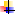 пробуждение в детях желания заботиться о своем здоровье (формирование заинтересованного отношения к собственному здоровью) путем соблюдения правил здорового образа жизни и организации здоровьесберегающего и эргономичного характера учебной деятельности и общения;формирование познавательного интереса и бережного отношения к природе; формирование установок на использование здорового питания;использование оптимальных двигательных режимов для обучающихся с НОДА с учетом их возрастных, психофизических особенностей,развитие потребности в занятиях адаптивной физической культурой и спортом; соблюдение здоровьесозидающих режимов дня;формирование негативного отношения к факторам риска здоровью обучающихся с НОДА (курение, алкоголь, наркотики и другие психоактивные вещества, инфекционныезаболевания);становление умений противостояния вовлечению в табакокурение, употребление алкоголя, наркотических и сильнодействующих веществ.Программа содержит цели, задачи, планируемые результаты, основные направления и перечень организационных форм. Учитывая специфику школы, программа по формированию культуры здорового и безопасного образа жизни неразрывно связана с курсом адаптивной физической культуры, медицинской службой, службой психолого-педагогического сопровождения.(Смотреть ООП НОО МБОУ «Школа № 75»)Программа коррекционной работыКоррекционно-развивающие занятия проводятся с обучающимися по мере выявления педагогом, психологом, дефектологом индивидуальных пробелов в их развитии и обучении.При изучении индивидуальных особенностей школьника принимаются во внимание следующие показатели: психофизическое состояние и развитие ребенка, особенности и уровень развития познавательной сферы, особенности усвоения знаний, умений, навыков, предусмотренных программой.Цель программы: обеспечение психолого-медико-педагогического сопровождения обучающихся с нарушениями опорно – двигательного аппарата и задержкой психического развития в условиях школы, реализующего адаптированные общеобразовательный программы.Задачами реализации программы являются: предупреждение вторичных биологических и социальных отклонений в развитии, затрудняющих образование и социализацию обучающегося; коррекция нарушений психофизического и психофизиологического развития медицинскими, психологическими, педагогическими средствами; формирование у обучающихся с НОДА механизмов компенсации дефицитарных психомоторных функций, не поддающихся исправлению и освоение ассистивных средств компенсации формирование способов познавательной деятельности, позволяющих учащемуся осваивать АОП НОО.(Смотреть ООП НОО МБОУ «Школа № 75»)Программа внеурочной деятельностиПрограмма внеурочной деятельности является частью ООП НОО. Внеурочная деятельность организуется в целях формирования единого образовательного пространства школы для повышения качества образования и реализации процесса становления личности младшего школьника в разнообразных развивающих средах.Внеурочная деятельность представлена следующими направлениями работы: спортивно- оздоровительное: всесторонне гармоническое развитие личности ребенка, формирование физически здорового человека, формирование мотивации к сохранению и укреплению здоровья; общекультурное; развитие эмоциональной сферы ребенка, чувства прекрасного, творческих способностей, формирование коммуникативной и общекультурной компетенций; общеинтеллектуальное: обогащение запаса учащихся языковыми знаниями, способствование формированию мировоззрения, эрудиции, кругозора духовно-нравственное: привитие любви к Отечеству, малой Родине, формирование гражданской ответственности, чувства патриотизма, формирование позитивного отношения к базовым ценностям общества, религии своего народа; социальное: формирование таких ценностей как познание, истина, целеустремленность в социально-значимой деятельности.ОРГАНИЗАЦИОННЫЙ РАЗДЕЛУчебный планУчебный план начального общего образования обучающихся с НОДА (вариант 6.2) (далее – учебный план) обеспечивает введение в действие и реализацию требований Стандарта, определяет общий объем нагрузки и максимальный объем аудиторной нагрузки обучающихся, состав и структуру обязательных предметных областей и направлений внеурочной деятельности по классам (годам обучения).Учебный план, реализующей АОП НОО, сформирован в соответствии с требованиями, изложенными в следующих документах:Приказ Минобрнауки России от 19.12.2014 № 1598 «Об утверждении федерального государственного образовательного стандарта начального общего образования обучающихся с ограниченными возможностями здоровья»Письмо Минобрнауки России от 20.02.2017 № 07-818О направлении Методических рекомендаций по вопросам организации образования в рамках внедрения ФГОС ОВЗ Формы организации образовательного процесса в 2021-2022 учебном году согласносправке врачебной комиссии на дому.(Смотреть ООП НОО МБОУ «Школа № 75»)В целях обеспечения индивидуальных потребностей обучающихся часть учебного плана, формируемая участниками образовательного процесса, предусматривает:учебные занятия, обеспечивающие удовлетворение особых образовательных потребностей детей с НОДА и необходимую коррекцию недостатков в психическом и/или физическом развитии;учебные занятия для факультативного изучения отдельных учебных предметов;с учебные занятия, обеспечивающие различные интересы обучающихся НОДА, в том числе этнокультурные (например: история и культура родного края, этика, музыкальные занятия и др.).Коррекционно-развивающая область учебного плана реализуется через учебные предметы, включающие в себя систему фронтальных и индивидуальных занятий с обучающимися.В часть, формируемую участниками образовательного процесса, входит и внеурочная деятельность. В соответствии с требованиями Стандарта внеурочная деятельность организуется по направлениям развития личности (духовно-нравственное, социальное, общеинтеллектуальное, общекультурное, адаптивно- спортивное).Обучение в подготовительных классах осуществляется с соблюдением требований к обучению в 1-м классе.Коррекционная работа осуществляется в рамках целостного подхода к воспитанию и развитию ребенка. Исходным принципом для определения целей и задач коррекции, а также способов их решения является принцип единства диагностики и коррекции развития. Важно и создание условий, в максимальной степени способствующих развитию ребенка.Коррекционно-развивающие занятия с обучающимися с НОДА предусматривают: занятия ЛФК, логопедические занятия и индивидуальные занятия по коррекции и развитию когнитивных функций.Коррекционно-компенсаторный подход реализуется всеми участниками образовательного процесса. Ведущими специалистами при этом являются врачи, учителя АФК и инструкторы ЛФК, педагоги-психологи, учителя-логопеды, учителя-дефектологи, которые осуществляют диагностику, определяют программу коррекции развития ребенка и проводят коррекционные занятия. Кроме того, специалисты дают рекомендации по включению коррекционных компонентов во все формы образовательного процесса.В коррекционно-развивающей области учитывается специфика контингента учащихся, ее содержание направлено на коррекцию психофизического развития личности, создание компенсаторных и социально-адаптационных способов деятельности.Коррекционно-развивающая область может быть представлена курсами, направленными на развитие ощущений, ориентировки в пространстве.Индивидуальный учебный планученика 3 класса (четвертый год обучения) МБОУ «Школа №75», получающего образование на дому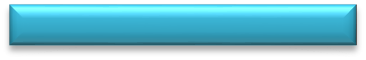 по адаптированной общеобразовательной программе начального общего образования (вариант 6.2)Индивидуальный учебный план составлен в соответствии с постановлением министерства общего и профессионального образования Ростовской области от 21 декабря 2017 года № 7 «Об утверждении Порядка регламентации и оформления отношений государственной и муниципальной образовательной организации Ростовской области и родителей (законных представителей) обучающихся, нуждающихся в длительном лечении, в том числе детей-инвалидов, в части организации обучения по основным общеобразовательным программам на дому или в медицинских организациях» (для обучающихся с нарушением ОДА с ЗПР (вариант 6.2.).Календарный учебный график составляется на каждый учебный год с учетом мнений участников образовательных отношений.Система условий реализации АОП НООМБОУ «Школа № 75» создает условия для реализации АОП с НОДА обеспечивающие:возможность достижения планируемых результатов освоения обучающимися АОП с НОДА;гарантировать сохранность и укрепление физического, психологического и социального здоровья обучающихся;представлять возможность взаимодействия с социальными партнёрами, использования ресурсов социума выявление и развитие способностей обучающихся через систему клубов, секций, студий и кружков, организацию общественно-полезной деятельности, в том числе с использованием возможностей организаций дополнительного образования;учет особых образовательных потребностей - общих для всех обучающихся с ОВЗ и специфических для обучающихся с нарушением опорно-двигательного аппарата;расширение социального опыта и социальных контактов обучающихся, в том числе со сверстниками, не имеющими ограничений здоровья;участие педагогических работников, родителей (законных представителей) обучающихся и общественности в разработке АОП НОО, проектировании и развитии социальной среды внутри организации, а также в формировании и реализации индивидуальных образовательных маршрутов обучающихся;поддержку родителей (законных представителей) в воспитании обучающихся, охране и укреплении их здоровья, в вовлечении семей непосредственно в образовательную деятельность;использование в образовательной деятельности современных образовательных технологий, в том числе информационно-коммуникативных технологий;обновление содержания АОП НОО, а также методик и технологий ее реализации в соответствии с динамикой развития системы образования с учетом запросов и потребностей обучающихся и их родителей (законных представителей), а также особенностей субъекта Российской Федерации;эффективное управления организацией с использованием информационно-коммуникационных технологий, а также современных механизмов финансирования.В реализации АОП НОО участвуют руководящие, педагогические и иные работники, имеющие необходимый уровень образования и квалификации для каждой занимаемой должности, который должен соответствовать квалификационным требованиям, указанным в квалификационных справочниках и (или) профессиональных стандартах с учетом профиля ограниченных возможностей здоровья обучающихся (НОДА).Кадровые условияКадровое обеспечение– характеристика необходимой квалификации кадров педагогов, а также кадров, осуществляющих медико-психологическое сопровождение обучающегося с НОДА в системе школьного образования. Образовательная организация, реализующая программу начального общего образования для обучающихся с НОДА, укомплектована педагогическими, руководящими и иными работниками имеющими, профессиональную подготовку соответствующего уровня и направленности.В штат специалистов школы, реализующей вариант 6.2. для обучающихся с НОДА, входит учитель-дефектолог, логопеды -2, педагоги-психологи -4, специалисты по лечебной физкультуре -2, социальный педагог - 3, медицинский работник.Учителя, реализующие АОП (вариант 6.2.), имеют курсы повышения квалификации по работе с детьми с ОВЗ.Учитель-логопед имеет высшее профессиональное образование по программе подготовки«Специальное (дефектологическое) образование».Финансовые условияСтандарт исходит из параметров уже имеющегося финансирования школьного образования детей с ОВЗ, не предполагает выхода за рамки уже установленных границ. В соответствии с конституционными правами детей с ОВЗ на образование должно быть предусмотрено «подушевое» финансирование, размер которого сохраняется вне зависимости от выбранного уровня образования, варианта стандарта, степени интеграции ребёнка в общеобразовательную среду.Нормативы определяются органами государственной власти субъектов Российской Федерации в соответствии с пунктом 3 части 1 статьи 8 Закона.Финансово-экономическое обеспечение образования лиц с ОВЗ опирается на п.2 ст.99 ФЗ «Об образовании в Российской Федерации».Согласно п.2 ст. 99 ФЗ «Об образовании в Российской Федерации» нормативные затраты на оказание государственной или муниципальной услуги в сфере образования определяются по каждому уровню образования в соответствии с федеральными государственными образовательными стандартами, по каждому виду и направленности (профилю) образовательных программ с учетом форм обучения, типа образовательной организации, сетевой формы реализации образовательных программ, образовательных технологий, специальных условий получения образования обучающимися с ОВЗ.Материально-технические условияВажным условием реализации основной общеобразовательной программы НОО для обучающихся с НОДА, является возможность для беспрепятственного доступа обучающихся с НОДА ко всем объектам инфраструктуры образовательной организации.Все помещения школы, включая санузлы, должны позволять ребенку беспрепятственно передвигаться. Это достигается с помощью установки пандусов, подъемников, поручней, широких дверных проемов.При реализации общеобразовательных программ используются различные образовательные технологии, в том числе дистанционные образовательные технологии.Материально-технические условия реализации адаптированной основной общеобразовательной программы начального общего образования должны обеспечивать возможность достижения обучающимися установленных Стандартом требований к результатам освоения основной образовательной программы начального общего образования детей с НОДА, а также соблюдение:санитарно-гигиенических норм образовательного процесса (требования к водоснабжению, канализации, освещению, воздушно-тепловому режиму и т. д.);санитарно-бытовых условий (наличие оборудованных гардеробов, санузлов, мест личной гигиены и т. д.);социально-бытовых условий (наличие оборудованного рабочего места, учительской, комнаты психологической разгрузки и т.д.);пожарной и электробезопасности;требований охраны труда;своевременных сроков и необходимых объемов текущего и капитального ремонта;возможность для беспрепятственного доступа обучающихся к информации, объектам инфраструктуры образовательного учреждения.Материально-техническое обеспечение школьного образования детей с ограниченными возможностями здоровья должно отвечать не только общим, но и специфическим образовательным потребностям каждой категории обучающихся с НОДА. В связи с этим в структуре материально-технического обеспечения процесса образования каждой категории обучающихся с НОДА должна быть отражена специфика требований к:организации пространства, в котором обучается ребёнок с НОДА;организации рабочего места ребёнка с НОДА, в том числе для работы удаленно;техническим средствам комфортного доступа ребёнка с НОДА к образованию (ассистивные средства и технологии);специальным учебникам, специальным рабочим тетрадям, специальным дидактическим материалам, специальным электронным приложениям, компьютерным инструментам обучения, отвечающим особым образовательным потребностям детей и позволяющих реализовывать выбранный вариант стандарта.Реализация адаптированной основной общеобразовательной программы варианта 6.2. для детей с НОДА предусматривает использование специальных, учитывающих особенности их психофизического развития и особые образовательные потребности, учебников в комплексе со специализированными приложениями, дидактическими материалами, рабочими тетрадями и пр. на бумажных и/или электронных носителях, а также в школе имеется:аппаратно-программный комплекс для детей с нарушениями опорно-двигательного аппарата;специальная клавиатура, джойстиков, трекболыналичие сенсорной комнаты релаксации с основным числом приборов для различных упражнений*ходункинабор столовых предметовбеспроводная система вызова помощникаустановлены рабочие места с персональным компьютером, с конструктором, графический планшет, цифровая фотокамера, микроскопинтерактивный стол (панель)специализированная парта для ОДАсмеситель сенсорный для умывальника, поручни для раковин, пандус складной для внутренних лестницкабинет лечебной физкультурыИнформационное обеспечение включает необходимую нормативно-правовую базу образования детей с НОДА и характеристики предполагаемых информационных связей участников образовательного процесса.Внесены измененияРешением педагогического советашколыПротокол № 14 от 06.07.2021УТВЕРЖДАЮДиректор  школы _______________Куркина Г.А.Приказ от  19.07. 2021 № 201 ОБЩИЕ ПОЛОЖЕНИЯ31.ЦЕЛЕВОЙ РАЗДЕЛ41.1.Пояснительная записка41.2.Планируемые результаты освоения обучающимися с нарушениями опорно-двигательного аппарата АОП НОО61.3.Система оценки достижения обучающимися с НОДА (вариант 6.2)планируемых результатов освоения АОП НОО142.СОДЕРЖАТЕЛЬНЫЙ РАЗДЕЛ162.1.Программа формирования универсальных учебных действий162.2.Программы учебных предметов, курсов коррекционно-развивающей области242.3.Программа нравственного развития, воспитания252.4.Программа формирования экологической культуры,здорового и безопасного образа жизни262.5.Программа коррекционной работы262.6.Программа внеурочной деятельности273.ОРГАНИЗАЦИОННЫЙ РАЗДЕЛ273.1.Учебный план283.2.Система условий реализации АОП НОО30Примерный  недельный индивидуальный учебный план 2021/2022 уч.г.Примерный  недельный индивидуальный учебный план 2021/2022 уч.г.Примерный  недельный индивидуальный учебный план 2021/2022 уч.г.Примерный  недельный индивидуальный учебный план 2021/2022 уч.г.Примерный  недельный индивидуальный учебный план 2021/2022 уч.г.Примерный  недельный индивидуальный учебный план 2021/2022 уч.г.Примерный  недельный индивидуальный учебный план 2021/2022 уч.г.Примерный  недельный индивидуальный учебный план 2021/2022 уч.г.Примерный  недельный индивидуальный учебный план 2021/2022 уч.г.Примерный  недельный индивидуальный учебный план 2021/2022 уч.г.АОП начального общего образования обучающегося с НОДА 6.23 Г  кл. (дом. обучение)АОП начального общего образования обучающегося с НОДА 6.23 Г  кл. (дом. обучение)АОП начального общего образования обучающегося с НОДА 6.23 Г  кл. (дом. обучение)АОП начального общего образования обучающегося с НОДА 6.23 Г  кл. (дом. обучение)АОП начального общего образования обучающегося с НОДА 6.23 Г  кл. (дом. обучение)АОП начального общего образования обучающегося с НОДА 6.23 Г  кл. (дом. обучение)АОП начального общего образования обучающегося с НОДА 6.23 Г  кл. (дом. обучение)АОП начального общего образования обучающегося с НОДА 6.23 Г  кл. (дом. обучение)АОП начального общего образования обучающегося с НОДА 6.23 Г  кл. (дом. обучение)АОП начального общего образования обучающегося с НОДА 6.23 Г  кл. (дом. обучение)Предметные областиПредметные областиУчебные предметыУчебные предметыУчебные предметыУчебные предметыКоличество  часов                                     Форма  обученияКоличество  часов                                     Форма  обученияКоличество  часов                                     Форма  обученияКоличество  часов                                     Форма  обученияПредметные областиПредметные областиУчебные предметыУчебные предметыУчебные предметыУчебные предметыОчно индив.Очно класснаяОчно класснаяЗаочноеОбязательная частьОбязательная частьОбязательная частьОбязательная частьОбязательная частьОбязательная частьОбязательная частьОбязательная частьОбязательная частьОбязательная частьРусский язык илитературное чтениеРусский язык илитературное чтениеРусский языкРусский языкРусский языкРусский язык31Русский язык илитературное чтениеРусский язык илитературное чтениеЛитературное чтениеЛитературное чтениеЛитературное чтениеЛитературное чтение21Родной языки литературное чтение на родном языкеРодной языки литературное чтение на родном языкеРодной языкРодной языкРодной языкРодной языкРодной языки литературное чтение на родном языкеРодной языки литературное чтение на родном языкеЛитературное чтение на родном языкеЛитературное чтение на родном языкеЛитературное чтение на родном языкеЛитературное чтение на родном языке1Иностранный языкИностранный языкАнглийский языкАнглийский языкАнглийский языкАнглийский язык11Математика и информатикаМатематика и информатикаМатематикаМатематикаМатематикаМатематика32Обществознание и естествознаниеОбществознание и естествознаниеОкружающий мирОкружающий мирОкружающий мирОкружающий мир11Основы религиозных культур и светской этикиОсновы религиозных культур и светской этикиОсновы религиозных культур и светской этикиОсновы религиозных культур и светской этикиОсновы религиозных культур и светской этикиОсновы религиозных культур и светской этикиИскусствоИскусствоМузыкаМузыкаМузыкаМузыка0,50,5ИскусствоИскусствоИзобразительное искусствоИзобразительное искусствоИзобразительное искусствоИзобразительное искусство0,50,5ТехнологияТехнологияТехнологияТехнологияТехнологияТехнология1Физическая культураФизическая культураФизическая культура (адаптивная физическая культура)Физическая культура (адаптивная физическая культура)Физическая культура (адаптивная физическая культура)Физическая культура (адаптивная физическая культура)11ИтогоИтогоИтогоИтогоИтогоИтого13               92. Часть учебного плана, формируемая участниками образовательного процесса при 5-дневной неделе2. Часть учебного плана, формируемая участниками образовательного процесса при 5-дневной неделе2. Часть учебного плана, формируемая участниками образовательного процесса при 5-дневной неделе2. Часть учебного плана, формируемая участниками образовательного процесса при 5-дневной неделе2. Часть учебного плана, формируемая участниками образовательного процесса при 5-дневной неделе2. Часть учебного плана, формируемая участниками образовательного процесса при 5-дневной неделе2. Часть учебного плана, формируемая участниками образовательного процесса при 5-дневной неделе2. Часть учебного плана, формируемая участниками образовательного процесса при 5-дневной неделе2. Часть учебного плана, формируемая участниками образовательного процесса при 5-дневной неделе2. Часть учебного плана, формируемая участниками образовательного процесса при 5-дневной неделеРусский язык илитературное чтениеРусский языкРусский языкРусский языкРусский язык11Предельно допустимая аудиторная учебная нагрузка при 5-дневной учебной неделеПредельно допустимая аудиторная учебная нагрузка при 5-дневной учебной неделеПредельно допустимая аудиторная учебная нагрузка при 5-дневной учебной неделеПредельно допустимая аудиторная учебная нагрузка при 5-дневной учебной неделеПредельно допустимая аудиторная учебная нагрузка при 5-дневной учебной неделеПредельно допустимая аудиторная учебная нагрузка при 5-дневной учебной неделе1310Итого:Итого:Итого:Итого:Итого:Итого:23232323Внеурочная деятельность:Внеурочная деятельность:Внеурочная деятельность:Внеурочная деятельность:Внеурочная деятельность:Внеурочная деятельность:10101010коррекционно-развивающая область коррекционно-развивающая область коррекционно-развивающая область коррекционно-развивающая область коррекционно-развивающая область коррекционно-развивающая область 5Наименование курсаНаименование курсаНаименование курсаФорма занятияФорма занятияФорма занятияРазвитие познавательной сферыРазвитие познавательной сферыРазвитие познавательной сферыЗанятие с учителем-дефектологомЗанятие с учителем-дефектологомЗанятие с учителем-дефектологом01ПсихомоторикаПсихомоторикаПсихомоторикаЗанятие с педагогом –психологомЗанятие с педагогом –психологомЗанятие с педагогом –психологом2Развитие речиРазвитие речиРазвитие речиЗанятие с учителем –логопедомЗанятие с учителем –логопедомЗанятие с учителем –логопедом0Социализация и адаптацияСоциализация и адаптацияСоциализация и адаптацияЗанятия с социальным педагогомЗанятия с социальным педагогомЗанятия с социальным педагогом2Итого:Итого:Итого:5555индивидуальные и групповые коррекционно-развивающие занятияиндивидуальные и групповые коррекционно-развивающие занятияиндивидуальные и групповые коррекционно-развивающие занятияиндивидуальные и групповые коррекционно-развивающие занятияиндивидуальные и групповые коррекционно-развивающие занятияиндивидуальные и групповые коррекционно-развивающие занятия- другие направления внеурочной деятельности- другие направления внеурочной деятельности- другие направления внеурочной деятельности- другие направления внеурочной деятельности- другие направления внеурочной деятельности- другие направления внеурочной деятельностиНаправление развития личностиНаправление развития личностиНаправление развития личностиНаправление развития личностиФорма организации внеурочной деятельностиФорма организации внеурочной деятельностиПрисмотр и развитие личностиПрисмотр и развитие личностиПрисмотр и развитие личностиПрисмотр и развитие личностиЛФКЛФК111Присмотр и развитие личностиПрисмотр и развитие личностиПрисмотр и развитие личностиПрисмотр и развитие личностиРостов, давай знакомиться!Ростов, давай знакомиться!11Итого:Итого:Итого:Итого:Итого:Итого:5555Всего к финансированиюВсего к финансированиюВсего к финансированиюВсего к финансированиюВсего к финансированиюВсего к финансированию33333333